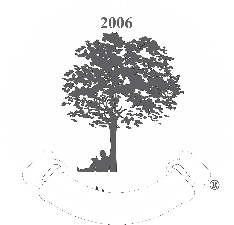 *Esta declaração deve ser enviada à orientação ao final do processo, como também anexada junto ao depósito do TCC.Pós-graduanda: XXXXXXXXXXXOrientador: Prof. Dr. XXXXXXXXXPós-graduanda: XXXXXXXXXXXOrientador: Prof. Dr. XXXXXXXXXEu, XXXXXXXXXXXXXX, CPF.: XXXXXXXXXX atuei como revisor(a) da dissertação da mestrando(a) (ou doutorando(a) XXXXXXXXXXXXXX do Programa de Pós-graduação em XXXXXXXXX da Logos University International (UniLogos).Sem mais, afirmo o presente.____________________________Assinatura do Revisor(a)Data: __/ __ / ____